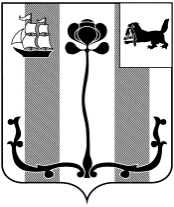 Российская ФедерацияИркутская областьДУМА ШЕЛЕХОВСКОГО МУНИЦИПАЛЬНОГО РАЙОНАР Е Ш Е Н И ЕОт 30.11.2023  №  42-рд                                       Принято на  4 заседании Думы						                  «30» ноября 2023 годаО внесении изменений в Положение о муниципальном контроле на автомобильном транспорте, городском наземном электрическом транспорте и в дорожном хозяйстве на территории Шелеховского района, утвержденное решением Думы Шелеховского муниципального района от 23.12.2021 № 50-рдВ соответствии с Федеральным законом от 31.07.2020 № 248-ФЗ «О государственном контроле (надзоре) и муниципальном контроле в Российской Федерации», Федеральным законом от 06.10.2003 № 131-ФЗ «Об общих принципах организации местного самоуправления в Российской Федерации», руководствуясь ст. ст. 24, 25 Устава Шелеховского районаД У М А Р Е Ш И Л А:Внести в Положение о муниципальном контроле на автомобильном транспорте, городском наземном электрическом транспорте и в дорожном хозяйстве на территории Шелеховского района, утвержденное решением Думы Шелеховского муниципального района от 23.12.2021 № 50-рд, следующие изменения:пункт 5 дополнить словами «, Федерального закона от 13.07.2015 № 220-ФЗ «Об организации регулярных перевозок пассажиров и багажа автомобильным транспортом и городским наземным электрическим транспортом в Российской Федерации и о внесении изменений в отдельные законодательные акты Российской Федерации», постановления Правительства Российской Федерации от 01.10.2020 № 1586 «Об утверждении Правил перевозок пассажиров и багажа автомобильным транспортом и городским наземным электрическим транспортом», постановления Администрации Шелеховского муниципального района от 29.10.2021 № 581-па «Об установлении требований к юридическим лицам, индивидуальным предпринимателям, участникам договора простого товарищества, осуществляющим регулярные перевозки пассажиров и багажа автомобильным транспортом по муниципальным маршрутам регулярных перевозок на территории Шелеховского района по нерегулируемым тарифам»; пункт 6 изложить в следующей редакции:«6. Объектами муниципального контроля на автомобильном транспорте являются:1) в рамках пункта 1 части 1 статьи 16 Федерального закона № 248-ФЗ деятельность, действия (бездействия) контролируемых лиц по соблюдению обязательных требований:а) по использованию полос отвода и (или) придорожных полос автомобильных дорог общего пользования местного значения;б) по осуществлению работ по капитальному ремонту, ремонту и содержанию автомобильных дорог общего пользования местного значения и искусственных дорожных сооружений на них;в) по перевозкам по муниципальным маршрутам регулярных перевозок, не относящихся к предмету федерального государственного контроля (надзора) на автомобильном транспорте, городском наземном электрическом транспорте и в дорожном хозяйстве в области организации регулярных перевозок:соблюдение требований к юридическим лицам, индивидуальным предпринимателям, участникам договора простого товарищества, определенных Федеральным законом от 08.11.2007 № 259-ФЗ «Устав автомобильного транспорта и городского наземного электрического транспорта», Федеральным законом от 13.07.2015 № 220-ФЗ «Об организации регулярных перевозок пассажиров и багажа автомобильным транспортом и городским наземным электрическим транспортом в Российской Федерации и о внесении изменений в отдельные законодательные акты Российской Федерации», постановлением Правительства Российской Федерации от 01.10.2020 № 1586 «Об утверждении Правил перевозок пассажиров и багажа автомобильным транспортом и городским наземным электрическим транспортом», постановлением Администрации Шелеховского муниципального района от 29.10.2021 № 581-па «Об установлении требований к юридическим лицам, индивидуальным предпринимателям, участникам договора простого товарищества, осуществляющим регулярные перевозки пассажиров и багажа автомобильным транспортом по муниципальным маршрутам регулярных перевозок на территории Шелеховского района по нерегулируемым тарифам»;соблюдение условий муниципального контракта, свидетельства об осуществлении перевозок по муниципальному маршруту регулярных перевозок, заключенного с юридическим лицом, индивидуальным предпринимателем, участниками договора простого товарищества, не относящееся к предмету федерального государственного контроля;2) в рамках пункта 2 части 1 статьи 16 Федерального закона № 248-ФЗ результаты деятельности контролируемых лиц по соблюдению обязательных требований:а) по внесению платы за проезд по платным автомобильным дорогам общего пользования местного значения, платным участкам таких автомобильных дорог (в случае создания платных автомобильных дорог общего пользования местного значения, платных участков таких автомобильных дорог);б) по внесению платы за пользование на платной основе парковками (парковочными местами), расположенными на автомобильных дорогах общего пользования местного значения (в случае создания таких парковок (парковочных мест));в) по внесению платы в счет возмещения вреда, причиняемого тяжеловесными транспортными средствами при движении по автомобильным дорогам местного значения;г) по внесению платы за присоединение объектов дорожного сервиса к автомобильным дорогам общего пользования местного значения;д) по использованию дорожно-строительных материалов, указанных в Приложении № 1 к техническому регламенту Таможенного союза «Безопасность автомобильных дорог» (ТР ТС 014/2011);е) по использованию дорожно-строительных изделий, указанных в Приложении № 2 к техническому регламенту Таможенного союза «Безопасность автомобильных дорог» (ТР ТС 014/2011);3) в рамках пункта 3 части 1 статьи 16 Федерального закона № 248-ФЗ соблюдение обязательных требований:а) в отношении объектов дорожного сервиса, размещенных в полосах отвода и (или) придорожных полосах автомобильных дорог общего пользования местного значения;б) в отношении придорожных полос и полос отвода автомобильных дорог общего пользования местного значения;в) в отношении автомобильных дорог общего пользования местного значения и искусственных дорожных сооружений на них;г) по примыканию к автомобильным дорогам местного значения, в том числе примыкания объектов дорожного сервиса.»;3) в абзаце первом пункта 19 после слов «контролируемых лиц» дополнить словами «, в соответствии с их обращением,»;4) в пункте 30 слова «от 09.042016» заменить словами «от 19.04.2016»;5) подпункт 1 пункта 31 признать утратившим силу;6) приложение № 1 изложить в следующей редакции:« Приложение № 1 к Положению о муниципальном контроле на автомобильном транспорте, городском наземном электрическом транспорте и в дорожном хозяйстве на территории Шелеховского районаИндикаторы риска нарушения обязательных требований, используемые для определения необходимости проведения внеплановых проверок при осуществлении Администрацией Шелеховского муниципального района муниципального контроля на автомобильном транспорте на территории Шелеховского района1. Получение достоверной информация о нарушении обязательных требований контролируемыми лицами, которое может повлечь причинение вреда охраняемым законом ценностям.2. Получение достоверной информации о причинении вреда охраняемым законом ценностям.».2. Настоящее решение подлежит официальному опубликованию в газете «Шелеховский вестник» и размещению на официальном сайте Администрации Шелеховского муниципального района в информационно телекоммуникационной сети «Интернет».Председатель Думы Шелеховского муниципального района          Мэр Шелеховского           муниципального района__________А.Н. Солдатенко ______________ М.Н. Модин